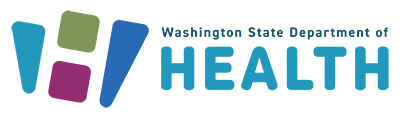 Office of Infectious Disease Syndemic Prevention Services PartnersAcross much of 2023, The Washington State Department of Health Office of Infectious Disease conducted and completed a request for application (RFA) process to re-bid community-based prevention services across the syndemic of conditions the Office follows and seeks to prevent (STIs including HIV, hepatitis C, drug overdose). There were multiple categories in which organizations could apply for funds:syndemic service navigation, which may include navigation to services to treat or prevent the above conditions, including PrEP to prevent HIV invectioncommunity-based integrated infectious disease testing and linkage to services in high impact settings (including testing for HIV, hepatitis C, and bacterial STIs such as syphilis, gonorrhea, and chlamydia)innovative projects, which varied by applicationsyringe services programsOrganizations selected to provide services appear below. Contracts with successful applicants began January 1, 2024. Some organizations are new to providing these services, so not all service providers began providing services as of the beginning of the contract period.Syndemic Prevention Services PartnersSyndemic Service NavigationAIDS Healthcare Foundation- Pierce CountyContact: Kelly Burns, kelly.burns@ahf.orgConsistent Care Services- Spokane CountyContact: Alisha Renner, alisha@consistentcare.orgEntre Hermanos- King CountyContact: Edgar Longoria, edgar@entrehermanos.orgCascade AIDS Project- Clark, Cowlitz CountiesContact: Jasmine Gruenstein, jgruenstein@capnw.orgHarborview Medical Center- King CountyContact: Susie Salem, ssalem2@uw.eduPeople of Color Against AIDS Network- King, Pierce CountiesContact: Steven Sawyer, ssawyer@pocaan.orgSeattle's LGBTQ+ Center (formerly Gay City)- King CountyContact: Elle Brooks, elle@gaycity.orgCommunity-Based Integrated Infectious Disease Testing & Linkage to Services In High Impact SettingsAIDS Healthcare Foundation- Pierce CountyContact: Kelly Burns, kelly.burns@ahf.orgEntre Hermanos- King CountyContact: Edgar Longoria, edgar@entrehermanos.orgCascade AIDS Project- Clark, Cowlitz CountiesContact: Jasmine Gruenstein, jgruenstein@capnw.orgPeople of Color Against AIDS Network- King, Pierce CountiesContact: Steven Sawyer, ssawyer@pocaan.orgSeattle's LGBTQ+ Center (formerly Gay City)- King CountyContact: Elle Brooks, elle@gaycity.orgSnohomish County Health Department- Snohomish CountyContact: Katie Curtis, Katie.Curtis@co.snohomish.wa.usSpokane Regional Health District- Spokane CountyContact: Lisa St John, lstjohn@srhd.wa.govInnovative ProjectsHarborview Medical Center- King CountyInnovative Projects- SHE ClinicContact: Susie Salem, ssalem2@uw.eduUniversity of Washington- King CountyContact: Tiffany Hsiang, tihsiang@uw.eduSyringe Service ProgramsBlue Mountain Heart 2 Heart- Benton, Franklin, Walla Walla, Columbia, Garfield, Asotin, Whitman Contact: Everett Maroon e.maroon@bmh2h.orgClark County Public Health- Clark CountyContact: Rachel Vinson, rachel.vinson@clark.wa.govDave Purchase Project- Pierce CountyContact: Paul LaKosky, paul@nasen.orgGather Church- Lewis CountyContact: Cole Meckle, cole@gatherchurch.comGrant County Health District- Grant CountyContact: Mariah Deleon, mdeleon@granthealth.orgHepatitis Education Project- King CountyContact: Apoorva Mallya, apoorvam@hep.orgJefferson County Public Health- Jefferson CountyContact: Ocean Mason, Omason@co.jefferson.wa.usKittitas County Public Health- Kittitas CountyContact: Lauren Wickerath, lauren.wickerath@co.kittitas.wa.usMason County Public Health and Human Services- Mason CountyContact: Christine Muller, cmuller-shinn@masoncountywa.govPublic Health Seattle-King County- King CountyContact: Joe Tinsley, joe.tinsley@kingcounty.govSeattle's LGBTQ+ Center (formerly Gay City)- King CountyContact: Elle Brooks, elle@gaycity.orgShare Vancouver- Clark CountyContact: Jacky Snell, jsnell@sharevancouver.orgSkagit County Public Health- Skagit CountyContact: Katie Roden, kroden@skagit.wa.usSound Pathways- Snohomish CountyContact: Shannon Smith, shannon@soundpathways.orgSpokane Regional Health District- Spokane CountyContact: Lisa St John, lstjohn@srhd.wa.govThe People's Harm Reduction Alliance- King, Kitsap CountiesContact: Laura Wirkman, laura@phra.orgThurston County Public Health and Social Services Department- Thurston CountyContact: Katie Strozyk, katie.strozyk@co.thurston.wa.usWhatcom County Health Department- Whatcom CountyContact: Lela Riherd, lriherd@co.whatcom.wa.usWillapa Behavioral Health Services- Grays Harbor CountyContact: Salina Mecham, mechams@willipabh.orgYakima Health District- Yakima CountyContact: Melissa Sixberry, melissa.sixberry@co.yakima.wa.usMail Order NaloxoneThe People's Harm Reduction Alliance- StatewideContact: Laura Wirkman, laura@phra.orgPrEP Housing PilotEntre Hermanos- King CountyContact: Edgar Longoria, edgar@entrehermanos.org 